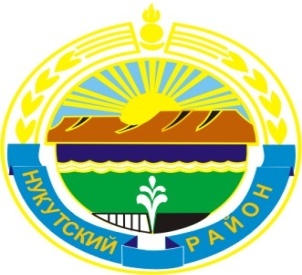 МУНИЦИПАЛЬНОЕ  ОБРАЗОВАНИЕ«НУКУТСКИЙ  РАЙОН»АДМИНИСТРАЦИЯМУНИЦИПАЛЬНОГО ОБРАЗОВАНИЯ«НУКУТСКИЙ РАЙОН»постановлениеот 24 ноября 2015 года                               № 399                                           п. Новонукутский       В целях оптимизации штатных расписаний муниципальных дошкольных образовательных учреждений, руководствуясь п.2 ч.1 ст.81 Трудового кодекса Российской Федерации, ст.35 Устава муниципального образования «Нукутский район»,  АдминистрацияПОСТАНОВЛЯЕТ:Исключить с 1 декабря 2015 года из штатного расписания штатные единицы по должности бухгалтер в следующих муниципальных дошкольных образовательных учреждениях:- в Муниципальном казенном дошкольном образовательном учреждении Зунгарский детский сад – 0,5 ставки;- в Муниципальном казенном дошкольном образовательном учреждении Русско-Мельхитуйский детский сад «Дружок» – 0,5 ставки;- в Муниципальном казенном дошкольном образовательном учреждении Верхне-Куйтинский детский сад «Солнышко» - 0,5  ставки;- в Муниципальном казенном дошкольном образовательном учреждении Первомайский детский сад – 0,5 ставки;- в Муниципальном казенном дошкольном образовательном учреждении Ункурликский детский сад – 0,5 ставки.Опубликовать настоящее постановление в печатном издании «Официальный курьер» и разместить на официальных сайтах муниципального образования «Нукутский район» и Управления образования администрации МО «Нукутский район».Контроль за исполнением настоящего постановления возложить на начальника Управления образования администрации МО «Нукутский район» Е.С. Шаракшинову. Мэр                                                                                              С.Г. ГомбоевО сокращении штатных единиц 